ДЕНЬ  ЗНАНИЙЦель: создать веселое праздничное настроение, воспитать  положительного отношения к школе. Задачи:Обучающие: обобщить знания детей о празднике День Знаний, учить быстро переключаться с одной игры на другую.Развивающие: развивать  самостоятельность и инициативу,  логическое мышление, воображение, смекалку.Воспитательные: воспитывать эмоциональную отзывчивость; укреплять дружеские отношения.Ход занятияВедущий: Здравствуйте ребятишки!Наши милые и любимые, девчонки и мальчишки.За лето хорошо отдохнули, немного повзрослели!И все на солнышке загорели,Мы по вам скучали и встречи с вами ждали!В день знаний рады видеть вас,Играть и веселиться начинаем мы сейчас!Праздник у нас не простой, он называется «День знаний»А что за праздник «день знаний»? кто мне может ответить?Дети: (предполагаемый ответ)Воспитатель:  Как быстро промелькнуло лето,На смену осень вновь идет.День знаний! Означает это,Что нас работа с вами ждет!Что ждут нас новые дела, задумки, планы, детвора!Победы ждут и ждут удачи,Да и не может быть иначе!Воспитатель: вы знаете я для вас подготовила испытания и для этого мне необходимо набрать две команды, но для этого я проведу небольшое испытание, чтобы проверить ваши знания. За лето наверняка все забыли, чему вас в садике учили. Только отвечаем не хором, а поднимаем руку.  Воспитатель:  сколько хвостов у шести котов?Дети: (предполагаемый ответ)Воспитатель: сколько носиков у восьми песиков?Дети: (предполагаемый ответ)Воспитатель: Сколько ушек у двух старушек? Дети: (предполагаемый ответ)Воспитатель: а сколько ушей у трех мышей?Дети: (предполагаемый ответ)Воспитатель: сколько пальчиков на руках у мальчиков?Дети: (предполагаемый ответ)Воспитатель: сколько орехов в пустом стакане?Дети: (предполагаемый ответ)Воспитатель: как звали трех поросят из сказки?Дети: (предполагаемый ответ)Воспитатель: какие все молодцы. У нас есть две команды по восемь детей. Первая команда под названием «Познавайки»Вторая команда под названием « Всезнийки »Но прежде чем начать соревнования, хочу раздать значки нашим командам.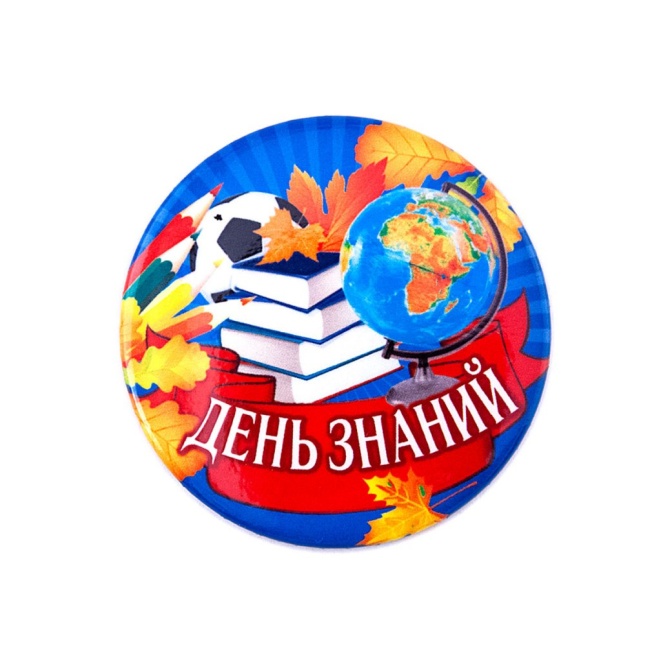 Воспитатель: первое задание будет игра-аттракцион «Собери портфель в школу». За несколько минут вы должны собрать портфель, положив туда то, что вы считаете необходимым в школе! А мы потом посмотрим, как вы собрались в школу.Воспитатель : Приглашаю вас на зарядку. Клип с зарядкой вам включаю, глазки на экран все поднимаем. (физминутка)Воспитатель : Молодцы, справились! Вы уже много знаете, сейчас мы посмотрим, помните ли вы сказки и их героев? Воспитатель : А у какой девочки волосы синего цвета? (у Мальвины)Дети: (предполагаемый ответ) Воспитатель : Сколько желаний может исполнить золотая рыбка? (три)Дети: (предполагаемый ответ)Воспитатель :Кого боялись семеро козлят? (волка)Дети: (предполагаемый ответ) Воспитатель : Кто стал обладателем Золотого Ключика? (Буратино)Дети: (предполагаемый ответ) Воспитатель : Назовите имена трех поросят? (Ниф-Ниф, Наф-Наф, Нуф-Нуф)Дети: (предполагаемый ответ) Воспитатель : Как звали курочку, что снесла золотое яичко? (курочка Ряба)Дети: (предполагаемый ответ)Воспитатель : кот (леопольд)Дети: (предполагаемый ответ)Воспитатель : крокодил (гена)Дети: (предполагаемый ответ)Воспитатель : почтальон (печкин)Дети: (предполагаемый ответ)Воспитатель : доктор (айболит)Дети: (предполагаемый ответ)Воспитатель : муха (цокотуха)Дети: (предполагаемый ответ)Воспитатель : кощей (бессмертный)Дети: (предполагаемый ответ) Воспитатель : В детском саду — воспитательница, а в школе кто? (учитель)Дети: (предполагаемый ответ)Воспитатель : В детском саду вас называют детьми, а в школе? (ученики)Дети: (предполагаемый ответ)Воспитатель : В детском саду - столы, а в школе? (парты)Дети: (предполагаемый ответ)Воспитатель : В детском саду - группы, а в школе? (классы)Дети: (предполагаемый ответ)Воспитатель : В детском саду - занятия, а в школе? (уроки)Дети: (предполагаемый ответ)Воспитатель : В детском саду вы играете, а в школе, что вы будете делать? (учиться)Дети: (предполагаемый ответ)Воспитатель : какие же вы молодцы! Все вы помните и все вы знаете!!! А теперь поиграем в одну очень интересную игру.  Начинает звучать музыка, вы разбегаетесь в разные стороны, но как только  музыка останавливается необходимо найти свою пару. 1+1 2+2 и т.д Игра «Найди пару своей цифре» (дети под весёлую музыку бегают с цифрами в руках, на сигнал - находят пару)Воспитатель : Молодцы! Вы все знаете и умеете. Пора немного отдохнуть. Я хочу показать небольшой видеоклип про праздник « день знаний-1 сентября»Видео  «день знаний»(просмотр и обсуждение)Воспитатель : Славно мы повеселились,Ещё крепче подружились.Поплясали, поиграли —Все вокруг друзьями стали.Я желаю вам в день знанийИсполнения желаний!Вот и подошел к концу наш праздник. Но в этом зале мы еще не раз встретимся, потому что у нас будет много веселых праздников, спектаклей и развлечений. 